PODACI O STRANCIRAZLOG PODNOŠENJA ZAHTJEVApomoć u troškovima vrlo skupog liječenja teških i opakih bolestismrt člana uže obiteljielementarna nepogodavisina iznosa kojim se potreba može podmiriti._____________________________________________________________________________________________________________________________________________________________________3. PODACI O ČLANOVIMA I PRIHODIMA KUĆANSTVA	U prihode se NE uračunava: novčana naknada za tjelesno oštećenje, doplatak za pomoć i njegu, ortopedski dodatak, osobna invalidnina, doplatak za djecu, iznos s osnove pomoći iz socijalne skrbi utvrđene Socijalnim programom Grada Ogulina za 2023. godinu.IZJAVASuglasan/a sam dase informacije koje sam pružio/la koriste u postupku rješavanja zahtjeva, te ovlašćujem Grad Ogulin da ih ima pravo provjeravati, obrađivati, čuvati i koristiti iza druge svrhe u djelokrugu rada ovog upravnog odjela nadležnog za poslove socijalne skrbi, te prema potrebi pružati drugim državnim tijelima u skladu sa zakonomIzjavljujem pod materijalnom i kaznenom odgovornošću da su informacije koje sam dao/la u ovom obrascu istinite i potpune, što potpisom potvrđujem.Datum: _________________			Potpis: ____________________POTREBNA DOKUMENTACIJA:Preslika osobne iskaznice za sve članove obitelji koji je imajuPreslike rodnih listova - za malodobne članoveMedicinska dokumentacija (povijest bolesti, računi za lijekove)Smrtni list za člana uže obiteljiZa elementarnu nepogodu – dokazPreslika kartice tekućeg računa ili žiro-računa ( IBAN računa ) podnositelja zahtjevaIZJAVA O DAVANJU SUGLASNOSTI ZA OBRADU OSOBNIH PODATAKAPrihvaćanjem ove Izjave smatra se da slobodno i izričito dajete Vašu privolu za prikupljanje i daljnju obradu Vaših osobnih podataka, ustupljenih Gradu Ogulinu, kao voditelju zbirke osobnih podataka putem ovog Obrasca Zahtjeva u svrhu koja je ovdje izričito navedena.Davanje osobnih podataka je dobrovoljno, te sukladno tome ovu Izjavu niste dužni prihvatiti, odnosno niste dužni unositi svoje osobne podatke.Prihvaćanjem ove Izjave i ustupanjem Vaših osobnih podataka unosom u ovaj Obrazac smatra se da ste suglasni s obradom istih. Ustupljeni podaci će biti obrađeni u svrhu utvrđivanja prava na jednokratnu naknadu socijalno ugroženim osobama temeljem Socijalnog Programa Grada Ogulina za 2023. godinu („Glasnik Karlovačke županije” br. 56/22).Pružanje informacija/podataka i dostava potrebne dokumentacije koja je navedena u ovom obrascu uvjet su za utvrđivanje prava na prethodno navedenu naknadu.Bez navedenih podataka Grad Ogulin neće moći utvrditi ispunjavanje uvjeta za ostvarenje prava na naknadu koja je predmet ovog Zahtjeva.Vaše obrađene podatke čuvati ćemo u razdoblju od 11 (jedanaest godina), nakon čega će se s istima postupiti sukladno propisima kojima se određuju rokovi čuvanja upravnih i neupravnih predmeta kao arhivskog gradiva.Obradi osobnih podataka u navedenu svrhu možete se u svako doba usprotiviti i opozvati danu privolu.Grad Ogulin će sa ustupljenim osobnim podacima postupati sukladno Uredbi (EU) 2016/679 Europskog parlamenta i Vijeća od 27. travnja 2016. o zaštiti pojedinaca u vezi s obradom osobnih podataka i o slobodnom kretanju takvih podataka — Opća uredba o zaštiti podataka GDPR (General Data Protection Regulation) koja se izravno primjenjuje u Republici Hrvatskoj od 25. svibnja 2018. godine, te Zakonu o provedbi Opće uredbe o zaštiti podataka (NN 42/2018).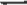 Voditelj zbirke Vaših osobnih podataka je Grad Ogulin, Bernardina Frankopana 11, Ogulin.Grad Ogulin čuva povjerljivost Vaših osobnih podataka, te onemogućava pristup i priopćavanje Vaših osobnih podataka ijednoj trećoj strani, osim onim svojim službenicima kojima su isti potrebni radi provedbe njihovih poslovnih aktivnosti vezanim uz narav posla koji obavljaju. Vaši osobni podaci ne mogu se priopćavati trećim osobama bez Vaše izričite privole, osim i samo u slučajevima koji su izričito navedeni u Općoj uredbi o zaštiti osobnih podataka.U svakom trenutku možete dobiti uvid u svoje osobne podatke koji se obrađuju, te zatražiti ispravak, brisanje Vaših osobnih podataka, ograničenje obrade, uložiti prigovor na obradu takvih podataka, te na prenosivost podataka.Također, imate pravo na prigovor nadzornom tijelu (AGENCIJA ZA ZAŠTITU OSOBNIH PODATAKA — AZOP - Ovlaštena je za primjenu Uredbe i osiguravanje primjene njezinih odredaba).Vašu privolu danu za obradu podataka možete u svakom trenutku, u potpunosti ili djelomično, bez naknade i objašnjenja, povući/ opozvati, odnosno odustati od iste i zatražiti prestanak aktivnosti obrade Vaših osobnih podataka.Opoziv privole možete podnijeti poštom na gore navedenu adresu Grada Ogulina.Povlačenje privole ne utječe na zakonitost obrade na temelju privole prije njezina povlačenja.Prihvaćanjem i potpisom ove Izjave i ustupanjem Vaših osobnih podataka potvrđujete da ste istu pažljivo pročitali i razumjeli sve informacije u istoj, te dopuštate da Grad Ogulin kao voditelj zbirke osobnih podataka, obrađuje i koristi vaše podatke.Ovim putem izričito izjavljujete da imate više od 18 godina i da zakonski možete dati privolu za obradu osobnih podataka kako je navedeno u ovoj Izjavi.Dajem suglasnost Gradu Ogulinu da od Porezne uprave po službenoj dužnosti može zatražiti podatke o prihodima svih članova kućanstva radi postupanja po zahtjevu.U Ogulinu, ____________                     (datum)									___________________________									        Ime i prezime, OIB									___________________________										         PotpisGRAD OGULINStručna služba Grada OgulinaZAHTJEV ZA JEDNOKRATNU POMOĆZAHTJEV ZA JEDNOKRATNU POMOĆIme i prezime / djevojačko prezimeMŽDatum rođenja (dan mjesec godina)OIB Mjesto rođenjaIme oca i majkeAdresa stanovanja (ulica, broj, poštanski broj, mjesto)Telefonski broj / mobitelDa li ste korisnik nekog prava u Centru, kojegIme i prezime osobe Datum rođenjaSrodstvoOIBIznos prihoda1.2.3.4.5.6.7.8.9.10.